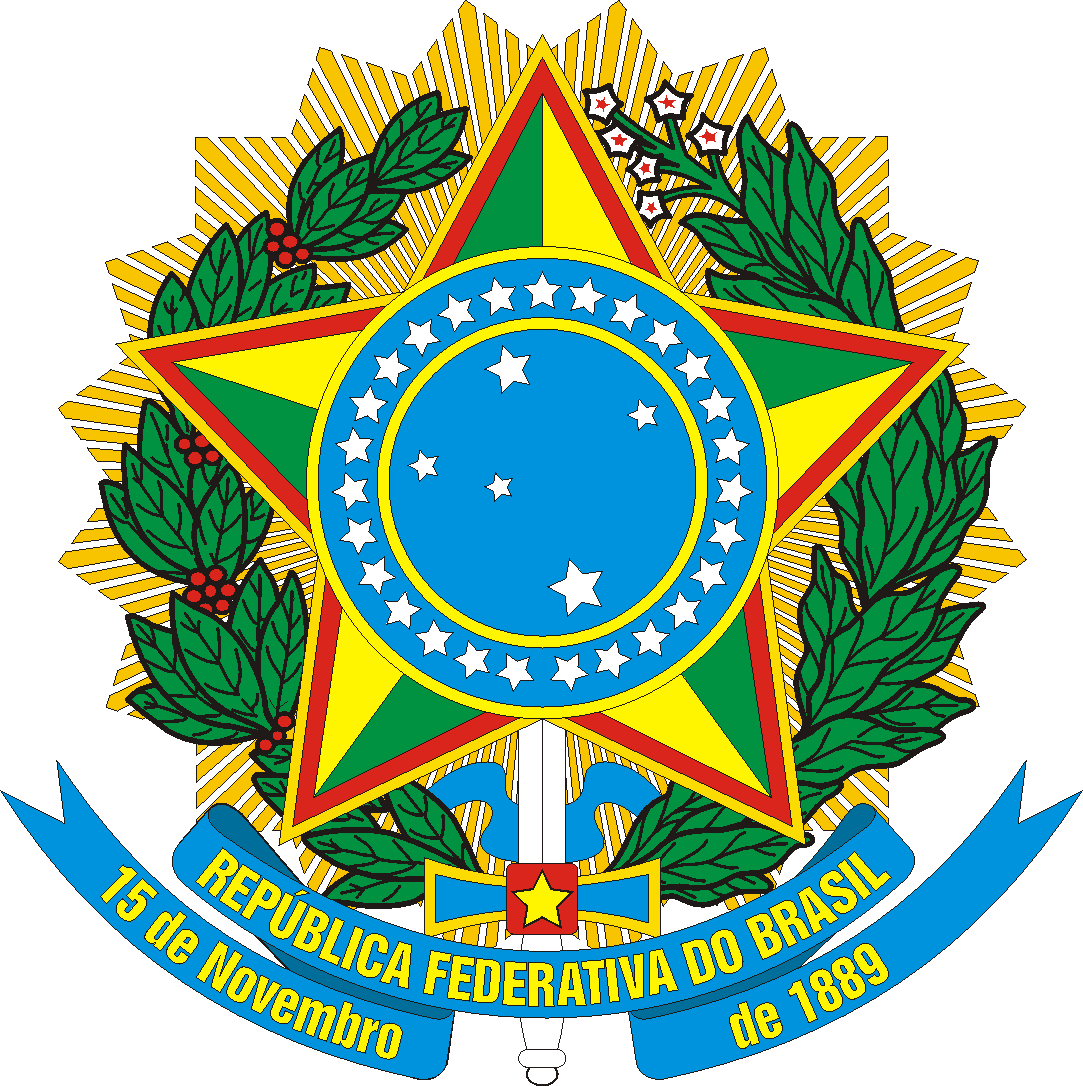 SERVIÇO PÚBLICO FEDERAL UNIVERSIDADE FEDERAL DO SUL E SUDESTE DO PARÁINSTITUTO DE CIÊNCIAS EXATASFACULDADE DE MATEMÁTICACarta Convite para Membro de Banca Examinadora de TCCPrezado (a) Sr (a) ______________Temos a grata satisfação de convidá-lo(a) para participar como membro da Banca Examinadora de Trabalho de Conclusão de Curso (TCC), intitulado __________________, do (a) aluno(a) ______________________, que será realizada no dia _____/_____/_______ às __h___min, na sala ____ do prédio __________, Unidade II do Campus Universitário de Marabá.	Encaminhamos para o seu e-mail uma (01) uma cópia do trabalho em formato pdf e solicitamos que passe na secretaria da Famat para pegar o exemplar impresso até a data de ____/___/______.  	Antecipamos os agradecimentos por sua participação na Banca Examinadora.Atenciosamente,__________________________Nome completo do coordenador de TCC___________, ____ de ______ de 20____.